Affidavit, First Notice of Existence,Bilateral Social Compact Agreement by and between the People of the State of Ohio, in The United States of America

Preamble The People agree that the great and essential principles of rightful liberty and freedom are recognized and established within this Bilateral Social Compact Agreement, the essential rights and rightful liberty for the People within the metes and bounds and seaward boundaries of The State of Ohio, within The United States of America. The forty-eight respective States of the Union are hereby accepted and acknowledged with this Bilateral Social Compact Agreement in and for a Republic form of Government being separate equal Sovereign National States in perpetual Union;On this (____) day of (____) 2022, We, The People in our unalienable image, men and women assembled in the State of Ohio hereby deny any trespass upon our unalienable image and or rights thereof. The People have hereby declared our independence and stand on our rights to protect life, rightful liberty, private property, and the pursuit of happiness. Our God given natural rights endowed upon us, and no inhabitant, person, and or People may remove or trespass upon these rights. Our natural rights are superior to any man made orders, statutes, or codes. The People agree The Law of The Land is The Articles of Confederation of 1781-Present, The Declaration of Independence of 1776 and the States of the Union’s Constitution.Article 1The People agree that all People in the State of Ohio, a State in The Union within The United States of America, when they form a Bilateral Social Compact Agreement are on an equal footing; and have certain inherent and indefeasible immunities from other Independent States of The Union, among which are those of enjoying and defending life and rightful liberty; of acquiring, possessing, and protecting property and reputation; and of pursuing their own happiness; andArticle 2The People agree that all political power is inherent within the People in The State of Ohio, and all republics are founded on the authority of the People, and established for the benefit and general welfare of the People that formed said republic; and, therefore, the People have, at all times, an unalienable and indefeasible right to alter or abolish Government, in such manner as may be deemed expedient; andArticle 3The People agree that all People have a natural and unalienable right to worship according to the dictates of their own conscience; and that no preference shall ever be given by law to any religious establishment, or mode of worship within the State of Ohio, a State of The Union in The United States of America. Therefore, the Peoples of The Union within The United States of America are free to choose to practice religion by their own way, in their own truth, and in their own lives; andArticle 4The People agree that all elections shall be free and equal within each body politic formed as derived from this Bilateral Social Compact Agreement; and that no property qualification is required for eligibility to office or for the right of suffrage within The State  of Ohio, a State of The Union within The United States of America; andArticle  5The People agree that as signatories of this Bilateral Social Compact Agreement all may freely speak, may write, and may publish sentiments on all subjects, each being responsible for their abuse of that liberty; and no law shall ever be passed to curtail, abridge, or restrain the liberty of speech or of the press; andArticle 6The People agree that the right of trial by jury of their peers is guaranteed in the same jurisdiction and venue shall forever remain inviolate regardless of separate political bodies, the definition of this right shall never be redefined outside the authority of this Bilateral Social Compact Agreement; andArticle 7  The People agree that all the inhabitants and People shall be secure in their persons, dwellings, papers, possessions, and property from unreasonable seizures and searches; and that a wet ink signed warrant by a lawful judge is required upon demand to search any place, or to seize anything and shall not be issued without inscribing the place to be searched, and the person, property, and or thing to be seized, and no warrant shall ever be served without due process, physical evidence corroborating a sworn affidavit of harm caused, and supported by oath or affirmation filed in the proper venue by the accuser; andArticle 8The People agree that no inhabitant, person, or any of The People regardless of status shall be taken, imprisoned, or deprived of freehold, rightful liberties, outlawed, exiled, or in any manner destroyed or deprived of life, liberty, or property, but by the law written within the State ’s statutes as derived from this Bilateral Social Compact Agreement; andArticle 9The People agree that Government shall be accountable for any injury incurred by inhabitants, persons, People, property, goods, or reputation, and all shall have remedy by due process of law; and right and justice shall be administered without sale, denial, or delay; andArticle 10The People agree that in all criminal prosecutions, the accused have a right to be heard with or without friend in counsel, no foreign association shall be required in counsel; to demand the nature and cause of the accusation; to confront the witnesses that has written an Affidavit of testimony of harm; to have compulsory due process of law for obtaining witnesses in favor of the accused; and in all prosecutions by Grand Jury indictment or presentment formed by a Judicial Branch within this Bilateral Social Compact Agreement authority, a speedy and public trial, by an impartial jury of peers in accordance to Law of Nations as written by Emerich de Vattel 1758, and this Bilateral Social Compact, where the crime was committed; and shall not be compelled to give evidence against themselves; andArticle 11The People agree that all accused shall be bail-able, where the proof is evident, or the presumption is strong the privilege of habeas corpus shall not be suspended, unless when, in case of rebellion or invasion, the public safety may require it, decided by the authority as derived from this Bilateral Social Compact Agreement and The State of Ohio respectively thereof; andArticle 12The People agree that excessive bail shall in no case be required; nor shall excessive fines be imposed; nor shall cruel or unusual punishments be inflicted, nor the redemption of the Bond shall be required unless actual damage or injury has been proven in fact; andArticle 13The People agree that no inhabitant, person, or any of the People shall, for the same offense, be twice put in jeopardy of dissolution or accusation; andArticle 14The People agree that private property shall not be taken or applied to public use, unless just compensation be offered and accepted; andArticle 15The People agree that in all indictments, the truth may be given in evidence; and if it shall appear to the Grand Jury that the evidence is true, and published with good motives and for justifiable ends, the truth shall be a justification; and the Grand Jury shall be the judges of the law and facts; andArticle 16The People agree that no person shall be put to answer any criminal charge, but by presentment, indictment, or impeachment hereby established by the constituted authority as derived from this Bilateral Social Compact Agreement within the State of Ohio, a State of the Union, within the original Confederacy; andArticle 17The People agree that no conviction shall work corruption of blood, or forfeiture of estate; andArticle 18The People agree that retrospective laws, punishing acts committed before the existence of such laws, and by them only declared penal, or criminal, are oppressive, unjust, and incompatible with rightful liberty; wherefore, no ex post facto law shall ever be made by any body politic within The State of Ohio, a State of The Union within The United States of America; with the only exception being harm inflicted upon a man, woman, and or their posterity; andArticle 19The People agree that no law impairing the obligation of contracts shall ever be passed nor shall any law or contract be made in violation of this Bilateral Social Compact Agreement; andArticle 20The People agree and shall always be with the right, in a peaceable manner, to assemble together to consult for the general welfare, and create limits and authority for legislation in their assemblies to meet the requirements of consultation and collaboration for the general welfare of the People that are signatories of this Bilateral Social Compact Agreement; andArticle 21The People agree that signatories within this Bilateral Social Compact Agreement shall be with the unalienable right to keep and to bear arms, for common defense against enemies foreign and domestic; andArticle 22The People agree that monopolies are contrary to the genius of a republic form of Government and are forbidden. All public and or private officers are forbidden private contracts, which makes their allegiance to an assembly denying the People in this Bilateral Social Compact equal due process of law. The penalty is immediate suspension from acts of the aforementioned office, decided by majority vote of the People in this social compact, pending judicial due process of law; andArticle 23The People agree that all offices held within the lawful constituted authority derived from this Bilateral Social Compact Agreement shall be required to impose term limits on those elected to hold office which can be changed by authority of this Bilateral Social Compact Agreement; and Article 24  The People agree that no hereditary emoluments, privileges, or honors, shall ever be granted or conferred in The State of Ohio; andArticle 25 The People agree that frequent recurrence to fundamental principles is absolutely necessary to preserve the blessings of rightful liberty preserving the right to assemble and amend this Bilateral Social Compact Agreement shall forever remain inviolate; andArticle 26The People agree that all signatories to this Bilateral Social Compact Agreement shall enjoy the full benefits of the Articles written within the Universal Declaration of Human Rights and reserve the right to examine and interpret each aforementioned Article within the lawfully constituted Judicial Branch as derived from the authority of this Bilateral Social Compact Agreement and shall be bound to those determinations; andArticle 27The People agree to guard against transgressions upon the rights of the People and hereby declare that everything in this Bilateral Social Compact Agreement is accepted out of the general powers of the People, and shall forever remain inviolate; and that all laws contrary thereto, or to the aforementioned provisions thereof, shall be void; andArticle 28The People agree to outlaw all private contractual organizations including the 527 organizations which masquerade as political parties thereby deceiving People into believing that they have political rights and political power; andArticle 29

The People agree to outlaw the Central Intelligence Agency in The State of Ohio; andArticle 30

The People agree that the following is outlawed as it pertains to a Social Security Number:  

1: Any private membership association or any other association to require or ask for a social security number, and 2: To associate a Social Security Number to any type of citizen status; and3: To use a social security number in any form of a judicial proceeding or        judiciary proceeding, and
4: Used as a point or Post of jurisdiction; andArticle 31

The People agree that any Centers for Disease Control and Prevention (CDC) and Ohio Revised Code orders are hereby forbidden; andArticle 32

The People agree that Sharia Law is hereby forbidden within the State of Ohio and only recognize the Declaration of Independence of 1776, the Articles of Confederation of 1781-present; andArticle 33The People hereby enact the State of Ohio “Committee of Safety” which shall be the signatories of this Bilateral Social Compact Agreement commissioned to amend the State of Ohio Constitution; and Article 34

The People agree that Communism, Marxism, Socialism, and Government funded school indoctrination curriculums are hereby forbidden. Those who participate in these acts of trespass will be forbidden from position of trust and or profit with pecuniary loss of credentials forever, pecuniary loss of retirement funds accrued during position, loss of disability benefits based on previous compensation or government funded medical care, no unemployment benefits shall be received; and
Article 35

The People agree that a forced monopoly by and through a digital currency that does not allow any other form of tender of payment is forbidden whether a CHIP is used for a digital currency trade, or the internet is used for a digital currency trade. Any form of chip implanted into any part of the body, or any form of property, is hereby forbidden in ALL of its forms, unless fully informed and consent is given by the individual freely; and 
Article 36The People understand and commit to the following NON-NEGOTIABLE Principles:Civil taxes must be approved by the authority of this Bilateral Social Compact Agreement and shall have full disclosure and itemization of any and all taxes available to the People at all times. People agree all County Courts shall practice Law in accordance with the Law of Nations as written by Emerich de Vattel 1758, and this Bilateral Social Compact. All Judges are to be bound by oath and authority of this Bilateral Social Compact Agreement.The People agree the right to bear any weapon in defense shall remain intact within the State of Ohio and shall guarantee a lawful Constitutional State. Conduct that exceeds established limits by authority of this Bilateral Social Compact Agreement and or Due Process committed by any government is hereby forbidden including but not limited to the Department of Health, Hospitals, Police Force/Auxiliary, Military, Mayor, the State of Ohio Revised Code (ORC), Governor and any variations thereof. Article 37  The People establish the following NON-NEGOTIABLE boundary which is currently set forth within Lake Erie as Metes and Bounds being the State of Ohio adjoining the Canadian border.1.  Absolutely no 5G - Smart Electric Meters, Cameras, or streetlights with 5G/Microwaves technology.2.  No fluoride, harmful chemicals (Pipe Cleaner), microbial contamination in city and or rural water supplies.Article 38The People agree no mandatory masks enforced, or propaganda enforced upon private or public business. These unconstitutional propaganda tactics cannot be enforced upon business owners, forcing them to put signs on their doors or venues. All attempts made shall attract lawful repercussions; andArticle 39The People agree mandatory vaccines of any kind: injections, implants, or nano technology is hereby forbidden. Contents of vaccines must be disclosed prior to injection. A disclosure statement must be signed by the individual receiving any vaccination which lists ingredients and side effects. Aforementioned shall be disclosed prior to injection. The disclosure must state the inhabitant, person, and or any of the People’s names that administered the shot and the Doctor that prescribed it. Any of the aforementioned who received the Covid-19 vaccine, and did not receive disclosure of ingredients, has grounds to form a lawsuit against such person(s) who administered it, and the facility in which the vaccine was received; andArticle 40The People agree there shall be no unlawful dismissal of jobs, coercion, bribery, or tactics used to force any one from their position for choosing to remain unvaccinated. An individual’s medical history, decisions, and records are protected and private. Therefore their decision shall NOT be held against any individual thus impacting their rights to keep their job and or position, make fair wage, right to travel, rights to healthcare and medical treatment, nor impact their rights as parents, caregivers, business owners, shoppers, or patrons. These records are to be used for the care and wellbeing of the individual which shall be protected by authority of this Bilateral Social Compact Agreement. Any breach of these protected rights, the individual has grounds to take further lawful action against such persons in violation. This article is retroactive starting January 2020; andArticle 41The People agree vaccine passports enforcement is hereby forbidden; andArticle 42The People agree that bribery of an individual and or group to accept vaccinations of any kind, especially the Covid-19 Vaccination is hereby forbidden and unlawful. Any and all such behavior is prohibited. Anyone coerced, baited, received payment or special privileges awarded by this propaganda agenda is unjust and warrants lawful repercussion upheld by said individual(s) or the State of Ohio, a State of The Union, a State of The United States of America; andArticle 43The People agree that no human trafficking will be tolerated, local and State protocol supporting this is to swiftly, and to the fullest extent be exercised in such situations. Children Protective Services must use “due process of law” under the Laws of the Land, meaning this Bilateral Social Compact Agreement; and  Article 44The People agree there shall be equal opportunity for Holistic and natural approaches in medical treatment options; andArticle 45The People agree, clean and nutritious foods will be implemented in public schools' breakfast, lunch and snack menus. Schools must provide staff and students with nutritious food options using the real ingredient foods, including foods with no GMO’s (genetically modified organisms), no harmful processed food, no poisonous food additives that cause harmful psychological, neurological and addictive repercussions and damages; andArticle 46The People agree to remove Common Core Learning, Critical Race Theory, SEL (Social Emotional Learning), any transgender indoctrination programs pushing any and all agendas which may be harmful from the school systems as soon as possible. Schools are to teach and educate on our real history and promote entrepreneurship. Students will be provided with education on The Law of Nations, The Articles of Confederation and The Federalist Papers and shall teach about our unalienable rights, meaning your rights that cannot be alienated. Cursive handwriting is to be taught in grade schools, and music and art classes are to be available in every school; andArticle 47The People agree we must provide equal opportunity means to make organic foods more readily available for public purchase and consumption; andArticle 48The People agree no Smartmatic or Dominion machines are to be used for elections pertaining to The State of Ohio Government, the aforementioned is hereby forbidden and without standing. The use of ANY fraudulent voting machines will not be recognized as the People's vote; andArticle 49The People agree there shall be no Mail-In Ballots unless accompanied by a thumb print next to the Peoples’ signature. If evidence arises of fraudulence a hand count door to door of votes will take place and be paid for by the accused party if total vote is found to have been tampered with. If evidence of fraud is found, the fraudulent party shall suffer repercussions of crime and shall be addressed in a court of law. Repayment of all accrued expenses and court costs shall be paid for by the party and or individual found guilty of tampering with the votes; andArticle 50The People agree School boards do not have the authority to mandate or vaccinate children. They also do not have the right to arrange police protection outside or inside the facility to do so, as it will infringe upon the rights of the parents and or guardians to voice opinion or remove their child (personal property) from the facility at any time. Any action of this magnitude will result in reconstruction of the entire school board and staff at the will of the People within its jurisdiction, followed by a class-action lawsuit auditing the behavior of faculty and staff. Anyone, whistle blower or any staff who seeks justice for this type of behavior may find amnesty from the repercussions and or penalties the perpetrators will receive, for upholding a civil duty. Any complacency on anyone’s part that harmed one of the People or the Peoples property will receive the same punishments as the guilty parties and or be held accountable. It is by law our civil duty to uphold the Laws of the Land and protects its inhabitants: the People.  Any school in the State of Ohio that is receiving federal money, “Elementary and Secondary School Emergency the Relief Fund” (ESSER Fund) must provide full disclosure of how these funds are used. Any surplus of funds leftover from the payment of these funds gets distributed among the residents of the school district by reduction of their property taxes. The “Elementary and Secondary School Emergency the Relief Fund” (ESSER Fund) must be used for the educational purposes and highest integral purposes for the children of the schools in the State of Ohio.Article 51The People agree Hospitals must provide tangible proof of any considered or registered deaths due to Covid-19/SARS claimed as the actual cause of death.   Facilities shall receive no award and or special funding for individuals who do pass away of Covid-19/SARS within the facility. Protocol for Covid 19/SARS respiratory distress should be handled by means of protocols already put in place for such respiratory exasperations, such as nebulizer treatments, oxygen, proper setting on ventilator machines if at all needed after proper protocols have been implemented and proper medicine dispensed. This leaves no room for agencies to monopolize on the sickness of their patients or implement an anti-human and harmful agenda within the facility. The publication of recent studies on the effectiveness of the Covid-19/SARS vaccine and the high survival rate of infected persons shall be available for review. Families should not be physically constrained from loved ones suffering this virus while hospitalized and proper protective equipment should be provided by medical staff for visitors. Each facility and individual employee involved will be held accountable for any misconduct in this regard. Again, whistleblowers may receive some amnesty for upholding this Bilateral Social Compact Agreement and civil duty. If a death occurs from Covid-19/SARS due to improper protocol delivery issuing the medication “Remdesivir”, which causes kidney and liver failure, the hospital and medical staff will be held lawfully accountable if they cause harm by misdiagnosing in order to generate a profit; andArticle 52The People agree any Black Lives Matter (BLM) promoting agency is required to provide and itemized breakdown with 3rd party proof, of its investments and allocation of funds accrued. This is to protect and ensure the People of this movement from misallocation of funds that would be deemed harmful or ineffective within the community it is trying to protect; andArticle 53The People agree Hospital birth protocol to record and submit Birth Certificates from this jurisdiction to the Secretary of a U.S. State for use in the creation of the modern day “Slave”, to become null and void as a practice in the State of Ohio, a State of The Union within The United States of America. Such protocol is dismissed as of this date, _____________ and will be replaced with a Certificate of Live Birth, recorded in history within the city and region of birth; andArticle 54 The People agree we will not recognize the Ohio BAR Association or any affiliates thereof unless they operate under this Bilateral Social Compact Agreement. The BAR Association is a foreign agent on the land that has infiltrated our Government and violates the Articles of Confederation 1781-Present by implementing private statutes and codes; andArticle 55The People agree at any time, the State of Ohio “Committee of Safety” deems necessary, a forensic audit of the Treasury by a private forensic accounting firm will be subject for the review of the financial records; and Article 56The State of Ohio under this Bilateral Social Compact Agreement recognizes that all food does not need to be pasteurized. The lawful sale of raw food and beverages is permitted in this State. The health department has no jurisdictional authority over the farmers in the regulation of raw food. Expiration dates are mandatory on all of these foods and beverages; andArticle 57The People agree absolutely no geo-engineering, bio-chemical/chemical airplane aerosol trails or weather modification technology allowed over the geographical boundaries of the metes and bounds of the State of Ohio within 1000 feet of the State line and 100 miles above the State of Ohio; andArticle 58The People agree medicinal herbs and plants are considered natural gifts from the Creator/God therefore there shall not be any form of regulation or control over these medicinal plants. We the People of the State of Ohio do not recognize the authority of “The United States Fed.” or any Corporation claiming Government authority in the State of Ohio as a regulatory commission to determine what is authorized and not authorized in this settlement on the land known as the State of Ohio; andArticle 59The People agree whoever brings evidence of a wrong can ask for a lawful Grand Jury to evaluate the evidence. The presentment has to be in the form of an Affidavit; andArticle 60The People agree any form of a Sanctuary City in the State of Ohio must have full ratification by the Peoples approval by a three quarter vote before any city Government can institute a Sanctuary City. This must be brought to a Vote by the signatories of this Bilateral Social Compact Agreement.Any City Council must provide full, complete, and true disclosure of the funding of these projects which will be included in the description of the Vote.Conclusion of Articles*Clause: This “Committee of Safety” of the State of Ohio has the ability to make changes or amend this Bilateral Social Compact Agreement as needed upon a three quarter majority vote.The People understand that our role in the social contract is to live up to this agreement, accept consequences when we do not, and continue to work to become a more responsible People and contributor(s) to society. We understand it is our obligation to know the expectations and consequences that have been developed by Ohio State Jural Assembly (OSJA) and ourselves. We understand that we have a right to voice our opinion about any rule, expectation, or consequence at any time. We do accept that once they have been established, it is our responsibility to be accountable to them, or accept the consequences.  Consequences are as follows: The bonds and oaths that give you the title and position in office require you under Constitutional Compliance to uphold this Social Compact. We have the right to hold you accountable in both official and private capacity. If you trespass on these rights of the People, we have the right and the duty to seek lawful action and to follow due process of law to attain justice. Definitions:1. “Person”: “Declared Residents” and affirmed “Ohio Nationals” within the State of Ohio, a state of The Union, within The United States of America by and through authority of this Bilateral Social Compact Agreement.2.“People”: All signatories of this Bilateral Social Compact Agreement beginning in the natural unalienable image being a “man” or “woman” hereby the assembled People, “Declared Resident” and or affirmed “Ohio National” within the state of “Ohio”, a state of “The Union” within the metes and bounds and seaward boundaries of the state of “Ohio”, a state of The Union. “The United States of America”     By and through the authority of this Bilateral Social Compact Agreement.Ordained and EstablishedThe People hereby ordain and establish this Bilateral Social Compact Agreement acceptance and acknowledgement, I, the undersigned, hereby claim that my person exists as one of the People within the metes and bounds and seaward boundaries of The United States of America and place my signature and or autograph upon this Bilateral Social Compact Agreement.     Amended.The United States of America total shaded area is the metes and bounds of the State of Ohio, survey by latitude and longitude coordinates:  (44,825 mi²), (116,096 square kilometers)(Documented metes and bounds)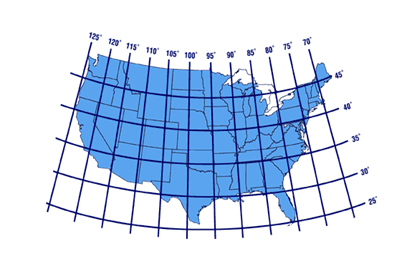 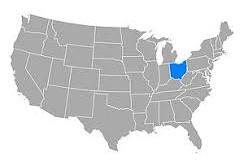 Following signatures and autographs are binding: